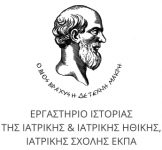 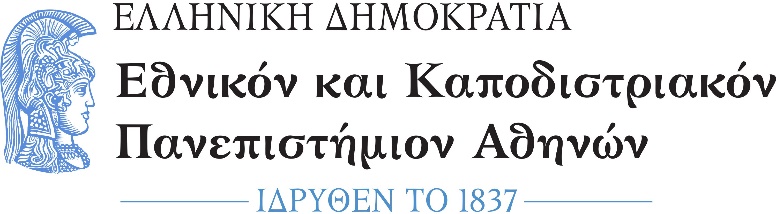 ΠΡΟΓΡΑΜΜΑ ΜΕΤΑΠΤΥΧΙΑΚΩΝ ΣΠΟΥΔΩΝ«Ιστορία, Ηθική και Κοινωνιολογία της Ιατρικής»ΠΡΟΚΗΡΥΞΗ ΑΚΑΔΗΜΑΪΚΟΥ ΕΤΟΥΣ 2024-2025Η Ιατρική Σχολή του Εθνικού και Καποδιστριακού Πανεπιστημίου Αθηνών (ΕΚΠΑ), προκηρύσσει για το ακαδημαϊκό έτος 2024-2025 πενήντα (50) θέσεις µεταπτυχιακών φοιτητών για το Πρόγραμμα Μεταπτυχιακών Σπουδών (Π.Μ.Σ.) µε τίτλο «Ιστορία, Ηθική και Κοινωνιολογία της Ιατρικής».Οι σπουδές του Π.Μ.Σ. έχουν διάρκεια ενός (1) έτους και καταλήγουν στην απονοµή Διπλώµατος Μεταπτυχιακών Σπουδών (ΔΜΣ) - Master of Sciences 
(M.Sc.) στην Ιστορία, Ηθική και Κοινωνιολογία της Ιατρικής / History, Ethics and Sociology of Medicine.ΑΝΤΙΚΕΙΜΕΝΟ - ΣΚΟΠΟΣΑντικείμενο του Π.Μ.Σ. «Ιστορία, Ηθική και Κοινωνιολογία της Ιατρικής» είναι η παροχή υψηλού επιπέδου μεταπτυχιακής εκπαίδευσης και η εμβάθυνση στις επιστημονικές περιοχές της Ιστορίας της Ιατρικής, της Κοινωνιολογίας της Ιατρικής και της Ιατρικής Ηθικής. Παράλληλα θα δοθεί έμφαση στην προαγωγή της γνώσης και της έρευνας, στα παραπάνω πεδία, ώστε να επιτευχθεί η εξειδικευμένη εκπαίδευση  των επιστημόνων.Σκοπός του Π.Μ.Σ. είναι να εκπαιδεύσει και να εξειδικεύσει τους επιστήμονες στη θεωρητική κι εφαρμοσμένη περιοχή της Ιστορίας, της Ηθικής και της Κοινωνιολογίας στο ευρύ πεδίο της Ιατρικής και στη σύνδεση τους με τις σύγχρονες  προκλήσεις  που τίθενται στους επιμέρους τομείς. Ο τίτλος απονέμεται από την Ιατρική Σχολή του Εθνικού και Καποδιστριακού Πανεπιστημίου Αθηνών.ΥΠΟΨΗΦΙΟΙΣτο Π.Μ.Σ., θα γίνονται δεκτοί κάτοχοι τίτλου του Α΄ κύκλου σπουδών ΑΕΙ της ημεδαπής ή ομοταγών αναγνωρισμένων από τον ΔΟΑΤΑΠ ιδρυμάτων της αλλοδαπής των Τμημάτων Επιστημών Υγείας, Σχολών Θετικών Επιστημών καθώς και των Τμημάτων Κοινωνιολογίας, Ψυχολογίας, Φιλοσοφίας, Φιλολογίας, Θεολογίας, Ιστορίας-Αρχαιολογίας, Παιδαγωγικής, Οικονομικών και Πολιτικών Επιστημών, Νομικής και συναφών αντικειμένων ΑΕΙ της ημεδαπής ή ομοταγών, αναγνωρισμένων από τον ΔΟΑΤΑΠ, ιδρυμάτων της αλλοδαπής, καθώς και απόφοιτοι αντίστοιχων Τμημάτων ΑΕΙ της ημεδαπής ή ομοταγών, αναγνωρισμένων της αλλοδαπής. Δεκτοί γίνονται και οι απόφοιτοι αντίστοιχων Τμημάτων των ΤΕΙ.Γίνονται δεκτοί ως υπεράριθμοι και μέλη των κατηγοριών ΕΕΠ, ΕΔΙΠ και ΕΤΕΠ και μόνο ένας κατ’  έτος σύμφωνα με την ισχύουσα νομοθεσία.ΤΡΟΠΟΣ ΕΙΣΑΓΩΓΗΣΗ επιλογή των φοιτητών γίνεται σύμφωνα με την ισχύουσα νομοθεσία και τις προβλέψεις του παρόντος Κανονισμού Μεταπτυχιακών Σπουδών.Κάθε Απρίλιο, με απόφαση της Συνέλευσης της Ιατρικής Σχολής του Ε.Κ.Π.Α, δημοσιεύεται και αναρτάται στην ιστοσελίδα του Π.Μ.Σ. και του Ιδρύματος προκήρυξη για την εισαγωγή μεταπτυχιακών φοιτητών στο Π.Μ.Σ. Οι σχετικές αιτήσεις μαζί με τα απαραίτητα δικαιολογητικά κατατίθενται στη Γραμματεία του Π.Μ.Σ., σε προθεσμία που ορίζεται κατά την προκήρυξη και μπορεί να παραταθεί με απόφαση της Ιατρικής Συνέλευσης της Σχολής.Απαιτούμενα δικαιολογητικά:Αίτηση ΣυμμετοχήςΒιογραφικό σημείωμα Αντίγραφο πτυχίου ή βεβαίωση περάτωσης σπουδών Φωτοτυπία δύο όψεων της αστυνομικής ταυτότητας Γνώση της αγγλικής γλώσσας (ελάχιστου επιπέδου Β1) ή της γαλλικής γλώσσας (ελάχιστου επιπέδου Β1) ή της ιταλικής (ελάχιστου επιπέδου Β1)Δημοσιεύσεις σε περιοδικά με κριτές, εάν υπάρχουνΑποδεικτικά επαγγελματικής ή ερευνητικής δραστηριότητας, εάν υπάρχουν Δύο πρόσφατες συστατικές επιστολέςΥπεύθυνη δήλωση του Ν. 1599/86 (µε γνήσιο υπογραφής) στην οποία να αναγράφεται το ακόλουθο κείµενο: "Δηλώνω ότι στην αίτησή µου για υποψηφιότητα συµµετοχής στο Π.Μ.Σ. «Ιστορία, Ηθική και Κοινωνιολογία της Ιατρικής» του ακαδηµαϊκού έτους 2024-2025 τα πιστοποιητικά τα οποία έχω καταθέσει σε µορφή απλού φωτοτυπηµένου εγγράφου προς απόδειξη των στοιχείων που αναφέρω στο βιογραφικό σηµείωµα είναι γνήσια και έχουν αληθές περιεχόµενο.Οι φοιτητές από ιδρύματα της αλλοδαπής πρέπει να ξεκινήσουν τη διαδικασία αναγνώρισης του βασικού πτυχίου από τον ΔΟΑΤΑΠ, σύμφωνα με το άρ.34, παρ. 7 του Ν. 4485/17 και το άρθρο 101 παρ. 5 του Ν. 4547/18.Τα δικαιολογητικά που καταθέτουν οι υποψήφιοι, δε θα επιστρέφονται.ΔΙΑΔΙΚΑΣΙΑ ΕΠΙΛΟΓΗΣΗ επιλογή των μεταπτυχιακών φοιτητών διενεργείται υπό την ευθύνη της Συντονιστικής Επιτροπής του Π.Μ.Σ. µε βάση τα παραπάνω δικαιολογητικά και ατομικές συνεντεύξεις των υποψηφίων. Ειδικότερα, η επιλογή των εισακτέων ποσοστιαία ορίζεται ως εξής:Βαθμός πτυχίου σε ποσοστό 10%Μέσος όρος βαθμολογίας σε τρία προπτυχιακά μαθήματα σχετικά με το γνωστικό αντικείμενο του ΠΜΣ σε ποσοστό 10%Επίδοση σε Διπλωματική εργασία, όπου αυτή προβλέπεται στον Α΄ κύκλο σπουδών σε ποσοστό 5%Πιστοποιημένη γνώση αγγλικής ή γαλλικής ή ιταλικής γλώσσας σε ποσοστό 5%Κατοχή δεύτερου πτυχίου Α΄ ή Β΄ κύκλου σπουδών σε ποσοστό 5%Ερευνητική δραστηριότητα σε ποσοστό 10%Δημοσιεύσεις σε ποσοστό 5%Παρακολούθηση συναφών συνεδρίων, σεμιναρίων, εκπαιδευτικών προγραµµάτων κλπ. σε ποσοστό 5%Συστατικές επιστολές σε ποσοστό 10%Επαγγελματική ή διδακτική εμπειρία - δραστηριότητα σε ποσοστό 5%Προφορική συνέντευξη για την εισαγωγή στο Π.Μ.Σ. σε ποσοστό 30%ΔΙΑΡΚΕΙΑ ΦΟΙΤΗΣΗΣ – ΥΠΟΧΡΕΩΣΕΙΣ ΦΟΙΤΗΩΝ – ΤΕΛΗ ΦΟΙΤΗΣΗΣΗ έναρξη του Π.Μ.Σ. ορίζεται τον Οκτώβριο 2024 και θα περιλαμβάνει δύο (2) διδακτικά εξάμηνα για την ολοκλήρωσή του, στα οποία περιλαμβάνεται και ο χρόνος εκπόνησης της διπλωματικής εργασίας. Για την απόκτηση ΔMΣ απαιτούνται συνολικά εξήντα (60) πιστωτικές μονάδες (ECTS).Κατά τη διάρκεια των σπουδών, οι μεταπτυχιακοί φοιτητές υποχρεούνται σε: α) παρακολούθηση και επιτυχή εξέταση των μεταπτυχιακών μαθημάτων, β) παρακολούθηση σεμιναρίων/ημερίδων/συνεδρίων/θερινών σχολείων συναφών με το αντικείμενο του Π.Μ.Σ. με αξιολόγηση εμπέδωσης γνώσεων και γ) σε εκπόνηση μεταπτυχιακής διπλωματικής εργασίας.  Τα μαθήματα διεξάγονται στην ελληνική γλώσσα. Εξαίρεση αποτελούν τα μαθήματα των ξένων ομιλητών που θα γίνουν στην αγγλική γλώσσα. Η συγγραφή της Διπλωματικής Εργασίας μπορεί να γίνει στην ελληνική αλλά παρέχεται η δυνατότητα στην αγγλική ή γαλλική γλώσσα. Για τη συμμετοχή στο Π.Μ.Σ. «Ιστορία, Ηθική και Κοινωνιολογία της Ιατρικής» οι μεταπτυχιακοί/ες φοιτητές/τριες καταβάλλουν τέλη φοίτησης που ανέρχονται στο ποσό των χιλίων ευρώ (1.000,00 €) ανά εξάμηνο. Η καταβολή του τέλους γίνεται πριν την έναρξη κάθε εξαμήνου.ΥΠΟΒΟΛΗ ΑΙΤΗΣΕΩΝΟι ενδιαφερόμενοι καλούνται να υποβάλουν φάκελο υποψηφιότητας µέσω ηλεκτρονικού ταχυδρομείου στη Γραµµατεία του Π.Μ.Σ. από τη Δευτέρα 8/4/2024 έως και την Παρασκευή 5/7/2024.Γραµµατεία Π.Μ.Σ.: Τηλέφωνο Επικοινωνίας: 210-7462079 (Δευτέρα έως Παρασκευή 9:00 - 15:00). Για Ακαδημαϊκά θέματα: Δρ. Δρ. Σπύρος Μιχαλέας, Μεταδιδάκτορας Εργαστηρίου Ιστορίας της Ιατρικής και Ιατρικής Ηθικής, Ιατρική Σχολή ΕΚΠΑ. Τηλέφωνο Επικοινωνίας: 6942292363.Φόρμα αίτησης: history.med.uoa.gre-mail: humanitiesmedicine1@gmail.comΕκ μέρους της Συντονιστικής ΕπιτροπήςΗ Διευθύντρια του Π.Μ.Σ.Μαριάννα ΚαραμάνουΚαθηγήτρια Επιστημολογίας, Ιστορίας και Ηθικής της Ιατρικής,Εργαστήριο Ιστορίας της Ιατρικής και Ιατρικής ΗθικήςΙατρική Σχολή, ΕΚΠΑ